ВШК  «О проведении административных контрольных работ по итогам 2014-2015 учебного года» проводился согласно приказа от 27.03.2015г. №165Цель контроля: уровень освоения основной образовательной программы начального общего, основного общего, среднего общего образования по итогам 2 полугодияСроки с 28.04 по 15.05.2015г.Методы контроля: письменные административные контрольные работы по русскому языку и математике, физике,  химии, биологии, истории, географииВыводыНиже 100% успеваемость в 8 классе по русскому языку (Веселова И.Н.), комплексные работы во 2 и в 4 классах (Плюхина У.С., Сафарова А.Р.)Низкий процент соответствия оценок по биологии в 8 классе, природоведению в 5 классе (учитель Бызова Н.В.) И.Н.), по математике в 9 классе -50% (учитель Абдуллаева А.З.), физика 8 класс (учитель Банникова Т.Н..);Низкий процент качества показали учащиеся 6 класса по географии - 23%(учитель Вид Н.В.)  РекомендацииПроанализировать причины несоответствия отметок по итогам четверти и за выполнение итоговых контрольных работ по предметам, обсудить их на методических объединениях. Спланировать работу на следующий учебный год с учетом выставления объективных отметок обучающихся в рамках текущего контроля.Классным руководителям довести до сведения родителей результаты итогового контроля обучающихся.Обучающимся, выполнивших итоговую контрольную работу на неудовлетворительный результат в срок до 01.10.2015г. создать условия для повторного выполнения работы.Справку составил заместитель директора по УВР                                    Н.В. Вид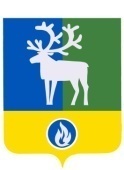 Белоярский районХанты-Мансийский автономный округ – ЮграМуниципальное автономное общеобразовательное учреждение Белоярского района«Средняя общеобразовательная школап. Лыхма»(МОСШ п. Лыхма)Белоярский районХанты-Мансийский автономный округ – ЮграМуниципальное автономное общеобразовательное учреждение Белоярского района«Средняя общеобразовательная школап. Лыхма»(МОСШ п. Лыхма)Белоярский районХанты-Мансийский автономный округ – ЮграМуниципальное автономное общеобразовательное учреждение Белоярского района«Средняя общеобразовательная школап. Лыхма»(МОСШ п. Лыхма)Белоярский районХанты-Мансийский автономный округ – ЮграМуниципальное автономное общеобразовательное учреждение Белоярского района«Средняя общеобразовательная школап. Лыхма»(МОСШ п. Лыхма)(СОШ п. Лыхма)(СОШ п. Лыхма)(СОШ п. Лыхма)(СОШ п. Лыхма)СПРАВКАСПРАВКАСПРАВКАСПРАВКА20.05.2015№  п. Лыхмап. Лыхмап. Лыхмап. ЛыхмаОб итогах проведения административных  контрольных работ по итогам 2 полугодия 2014-2015 учебного годаОб итогах проведения административных  контрольных работ по итогам 2 полугодия 2014-2015 учебного годаОб итогах проведения административных  контрольных работ по итогам 2 полугодия 2014-2015 учебного годаОб итогах проведения административных  контрольных работ по итогам 2 полугодия 2014-2015 учебного годакласспредметУспеваемость%Качество%% соответствия результатов за предыдущий период (четверть, год)ФИО учителя2Комплексная работа9568Плюхина У.С.3Комплексная работа1005672Постнова С.Ю.4Комплексная работа907570Сафарова А.Р.5Русский язык1004670Денисюк И.М.5Математика 1009163Абдуллаева А.З.5Природоведение 1007230Бызова Н.В.6Русский язык1006486Веселова И.Н.6Математика 1004386Веретнова Л.И.6География1002365Вид Н.В.7Русский язык964679Веселова И.Н.7Математика 1005890Веретнова Л.И.7История10046100Криворотова Л.Г.8Русский язык1004483Веселова И.Н.8Математика 1007850Абдуллаева А.З.8Физика1005063Банникова Т.Н.9Русский язык1005080Денисюк И.М.9Математика 1004083Веретнова Л.И.9Биология 10010020Бызова Н.В.10Русский язык1005582Денисюк И.М.10Математика 1005490Веретнова Л.И.10Химия 10063,482Чуркина Ю.В.11Русский язык1005092Веселова И.Н.11Математика 1005875Веретнова Л.И.11Обществознание 10073Криворотова Л.Г.58,4